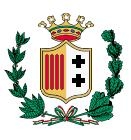 CITTA’ METROPOLITANA DI REGGIO CALABRIASettore  11 -   VIABILITA’ -  Servizio mobilita’, trasporti, itsAl Dirigente del Settore 11Piazza Castello (Ex Compartimento FF. SS.)
89125 -  Reggio CalabriaATTENZIONE: QUESTO MODULO CONTIENE AUTOCERTIFICAZIONI RESE AI SENSI DEGLI ART. 46 E 47 DEL D.P.R.28 DICEMBRE 2000 N. 445 (TESTO UNICO SULLA DOCUMENTAZIONE AMMINISTRATIVA).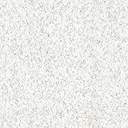 PROVINCIA COSENZA - FCARNEVALEAL FINE DI OTTENERE L’AUTORIZZAZIONE SOPRA INDICATA, IL SOTTOSCRITTO E’ CONSAPEVOLE DELLE SANZIONI PENALI E AMMINISTRATIVE PREVISTE DALL’ART. 76 DEL T.U. IN CASO DI DICHIARAZIONI FALSE FALSITA’ NEGLI  ATTI, USO ED ESIBIZIONE DI ATTI FALSI O CONTENENENTI DATI NON RISPONDENTI A VERITA’. IL SOTTOSCRITTO DICHIARA DI RENDERE I DATI SOTTO LA PROPRIA RESPONSABILITA’ ED E’ CONSAPEVOLE CHE L’AMMINISTRAZIONE PROCEDERA’ AI CONTROLLI PREVISTI DALL’ ART. 71 DEL T.U.. PERTANTO AI SENSI E PER GLI EFFETTI DEL D.P.R. 28 DICEMBRE 2000, N.445 (TESTO UNICO SULLA DOCUMENTAZIONE AMMINISTRATIVA)IL SOTTOSCRITTO__________________________________________________________ NATO IL_______________________A________________________________________________________ PROV._______ C.F._______________________________, RESIDENTE IN ______________________________________________________________ PROV.________ CAP.___________ VIA ________________________________________________ IN QUALITA’ DI ______________________________________ DELLA IMPRESA/SOCIETA’ DENOMINATA  _________________________________________________________________ FORMA GIURIDICA_____________ P.IVA ____________________________ C.F. _____________________________________ AVENTE SEDE LEGALE IN ____________________________ VIA ____________________________________ N.________ TEL. _______________ FAX __________________ EMAIL/PEC __________________________________________________CHIEDEIL RILASCIO, A NOME DI DETTA IMPRESA/SOCIETA’, DELL’AUTORIZZAZIONE DI CUI ALLA LEGGE 8 AGOSTO 1991 N. 264 PER L’ESERCIZIO DELL’ATTIVITA’ DI CONSULENZA PER LA CIRCOLAZIONE DEI MEZZI DI TRASPORTO NEI LOCALI SITI IN VIA _____________________________________ n. ____________________________ NEL COMUNE DI __________________________________________________________________a tal fine DICHIARA- che la Responsabilità Professionale dell’attività grava sul Sig. _____________________ ____________________, in qualità di ____________________________ della impresa/società richiedente l’autorizzazione, in possesso dei prescritti requisiti; - che la presente istanza è presentata per il rilascio di autorizzazione conseguente a trasferimento del complesso aziendale da parte dell’impresa ____________________________________, già titolare dell’autorizzazione prot. n. ____________ del _________, avvenuto con atto notarile, Notaio ______________________________ in _________________________, Rep. ________ Raccolta ____________ del ______________ di cui si allega originale (o copia conforme all’originale);- di essere consapevole che il rilascio dell’autorizzazione, ricorrendone i presupposti, resta subordinato al pagamento del contributo “Una-tantum” normativamente prescritto. Sarà cura dell’ufficio comunicare al termine (favorevole) dell’istruttoria la necessità di provvedere al riguardo.- di essere consapevole che ai sensi degli artt. 82 e seguenti del D.Lgs. 159/2011 il rilascio dell’autorizzazione di cui alla presente richiesta è subordinato alla preventiva acquisizione d’ufficio della comunicazione antimafia di cui all’art. 84, stesso Decreto, presso la competente Prefettura o, in sua assenza, al decorso del termine di 30 gg. dalla sua richiesta previa acquisizione di specifica autocertificazione (art. 88 c. 4-bis ed art. 89). Conseguentemente il termine per la conclusione del presente procedimento rimarrà sospeso sino all’acquisizione della prevista comunicazione o al decorso del termine suindicato ed all’acquisizione dell’autocertificazione.- di essere consapevole che lo studio di consulenza deve permanentemente esporre:1.	orario di apertura al pubblico (in modo leggibile dall’esterno dei locali);2.	tariffario (in modo leggibile nei locali ove vengono acquisiti gli incarichi dei committenti)CHIEDE CHE LA CORRISPONDENZA VENGA INVIATA AL SEGUENTE INDIRIZZO (in assenza di indicazioni verrà inviata presso la sede legale dell’impresa) ___________________________________________________________________________ALLEGA LA DOCUMENTAZIONE DI SEGUITO ELENCATA:Attestato d’idoneità professionale;Autocertificazione possesso requisiti del Responsabile Professionale;N ____ autocertificazioni possesso requisiti soci (soci di società di persone, soci accomandatari di società in accomandita) e amministratori;Atto costitutivo e statuto con successive modificazioni ed integrazioni (se società);Autocertificazione per iscrizione al Registro Imprese;Atto di cessione d’azienda (o ramo d’azienda);certificato igienico-sanitario, dei locali, rilasciato dalla locale Azienda Sanitaria Metropolitana;planimetria quotata e relazione tecnica, redatte da tecnico abilitato, relative ai locali da destinare all'attività di consulenza automobilistica aventi i requisiti di cui all'art. 1 del Decreto del Ministero dei Trasporti del 9.11.1992 e dell'articolo 9 del Regolamento metropolitano in materia, nelle quali venga dichiarato:estremi catastali dell’unità immobiliare relativa ai locali sede dell’attività, nonché destinazione e superficie di tutti gli ambienti che la costituiscono;che l'altezza dei locali è non inferiore a quella prevista dal regolamento edilizio vigente nel comune ove i locali hanno sede;gli estremi dei certificati di agibilità e destinazione d’uso riferiti ai locali;che i locali sono idonei per l’esercizio dell’attività di consulenza con riferimento alla disposizioni vigenti in materia di abitabilità/agibilità e destinazione d'uso, oppure, in alternativa, le relative attestazioni comunali;la conformità attuale dei locali alla planimetria presentata ed allo stato degli stessi in riferimento al quale né è stata riconosciuta l’agibilità e la destinazione d’uso;che nei locali è rispettata la vigente normativa in materia di eliminazione delle barriere architettoniche con riferimento al possesso del requisito della visitabilità così come prescritto per le unità immobiliari sede di attività aperte al pubblico;La planimetria deve evidenziare anche l’accesso dall’esterno ai locali con indicazione della via e del numero civico.Titolarità locali (copia del contratto di locazione, dell’atto d’acquisto o del diverso documento valido ai fini della dimostrazione della legittima piena ed esclusiva disponibilità dell'unità immobiliare sede dell’attività) o dichiarazione di disponibilità del proprietario a procedere in tal senso (al solo fine di chiedere il controllo preventivo dei locali da parte della Città Metropolitana di Reggio Calabria);Copia documento riconoscimento del sottoscrittore;Attestazione di affidamento di € 51.645,69 rilasciata da ___________________________ ___________________________________________________________________ in data _______________;orario di apertura al pubblico dello studio di consulenza;istanza di rilascio tessere per l’accesso ai pubblici uffici;marca da bollo da 16,00 € da applicare sull’autorizzazione.Ricevuta di versamento di  € 50,00 effettuato esclusivamente sul  portale PagoPa della "Città Metropolitana di Reggio Calabria – pagamenti on line - vai al portale - Trasporti – STUDIO DI CONSULENZA AUTOMOBILISTICA – causale: “Rilascio Autorizzazione Studio di Consulenza per la circolazione dei mezzi di trasporto”Ricevuta di versamento di  € 100,00 effettuato esclusivamente sul  portale PagoPa della "Città Metropolitana di Reggio Calabria – pagamenti on line - vai al portale - Trasporti – STUDIO DI CONSULENZA AUTOMOBILISTICA – causale: “sopralluogo- verifica locali” ;N.B. -  nei casi consentiti la dimostrazione dei requisiti potrà avvenire anche a mezzo di dichiarazioni sostitutive di certificazione.DATA __________________						IL RICHIEDENTE							_______________________________________________INFORMATIVA AI SENSI DEL DECRETO LEGISLATIVO N. 196/2003 (Codice in materia di protezione dei dati personali)I dati personali contenuti nella presente domanda sono raccolti e conservati presso gli archivi cartacei o informatizzati della –Città Metropolitana  di Reggio Calabria– Settore 11- Viabilità – Servizio Mobilità, Trasporti, ITS-  Piazza Castello(ex Compartimento FF.SS.)  89125 Reggio Calabria, secondo le prescrizioni previste dal D.Lgs. 30/06/2003 n. 196. Per esigenze organizzative interne, i dati potranno essere consegnati tra le sedi della Città Metropolitana, anche senza comunicazione esplicita all'impresa. Il conferimento dei dati è obbligatorio e gli stessi saranno utilizzati per il conseguimento di finalità istituzionali proprie della Città Metropolitana in materia ed, in particolare, per l’espletamento del procedimento amministrativo per cui essi sono stati forniti, nonchè per gli adempimenti ad esso connessi. I dati conferiti potranno essere comunicati e diffusi anche per via telematica, per le stesse finalità di carattere istituzionale, comunque nel rispetto dei limiti previsti dal D.Lgs. 196/2003.3 Ai sensi del DPR 28/12/2000 n. 445, la  presente istanza deve essere sottoscritta in presenza del dipendente addetto, previa esibizione di valido documento di identità del sottoscrittore. In alternativa, la stessa può essere anche sottoscritta e presentata unitamente a copia fotostatica (fronte retro) leggibile di valido documento di identità.